Rekonstrukce areálu ViktoriaRekonstrukce sportovního areálu Viktoria Mariánské Lázně, II. etapaNázev projektuRekonstrukce sportovního areálu Viktoria Mariánské Lázně, II. etapaRegistrační číslo projektuCZ.1.09/1.2.00/29.00631Příjemce dotace/investorMěsto Mariánské Lázně, Ruská 155, 353 01 Mariánské Lázně, IČ: 00254061Celkové výdajecca 16,5 mil. Kč vč. DPHZhotovitelALGON a.s., IČ: 28420403Kolaudační rozhodnutí s nabytím právní moci14.11.2011Výše přiznané dotace12.157.125,00 KčFotogalerie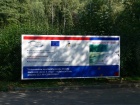 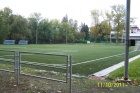 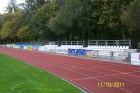 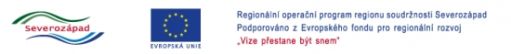 www.europa.eu   www.nuts2severozapad.cz